Морозов Владислав Игоревич02.11.1989 г. рождения,г. Бердянск/УкраинаКонтактная информация:тел.: +38(066)-242-58-79E-mail: scorpion1198@yandex.ru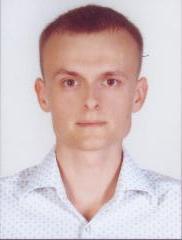 Образование:20142013 – 20102009 – 2005Практика:12.08 – 20.10.201324.09 – 12.10.201217.11 – 5.12.200825.06 – 09.08.2008Знание языковВоинская служба:май 2009 – апрель 2010Основные и дополнительные навыки:Личные качестваДиплом магистра(российского образца) «Крымский агро-технологический университет», специальность «Технология продуктов брожения и виноделие»Диплом бакалавра(украинского образца) Южный филиал Национального университета биоресурсов и природопользования Украины «Крымский агро-технологический университет», специальность «Технология продуктов брожения и виноделие»Диплом младшего специалистаОтдельное структурное подразделение «Бердянский колледж Таврического государственного университета», специальность «Бродильное производство и виноделие»Обработчик виноматериаловОАО АПФ «ФАНАГОРИЯ», РФ, Краснодарский край, поселок Сенной.Дублер обработчика виноматериаловООО «Атлантис», Украина, АР Крым, Кировский район, поселок Изюмовка.Преддипломная практикаНПАО «МАССАНДРА», АР Крым, г. Ялта, поселок Массандра.Технологический работник на виноградникахГермания, город ШлаттРусский – родной языкУкраинский – С1Немецкий – В2в/ч А3990, г Полтава, должность командира отделенияНаличие водительского удостоверения категории «В»Пользователь ПК (Microsoft Word, Microsoft Excel)ответственный, добросовестный, работоспособный, легко обучаемый, дисциплинированный, исполнительный, умение работать одинаково продуктивно как в группе, так и индивидуально. Веду здоровый образ жизни.